HUSSAM                                                               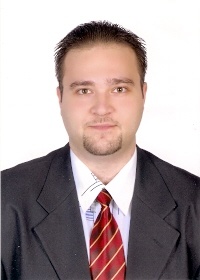 Contact: C/o 0501685421, hussam.141357@2freemail.com 	BachelorDegree of ELECTRICALENGINEERINGJan 2017 – Till Date: working in U.A.EasFACILITIES MANAGERwithServeUFACILITIES MANAGEMENTSERVICESMOTOR CITY - UP Town AreaDutiesand Responsibilities:Buildings and Grounds MaintenanceCleaningHealth and SafetyProcurement and Contract ManagementSecuritySpace ManagementUtilities and Communications Infrastructure.Aug2013 – May 2016: working in U.A.EasFACILITIES MANAGERwithNOVUS COMMUNITY MANAGEMENTSERVICESONE By Omniyat Investments and Management “Operational & Fit-out coordinator”BAYSWATER By OmniyatInvestments and Management “Operational & Fit-out coordinator”SILVER TOWER By Tammer Holding Investments “Operational & Fit-out coordinator”CLOVER BAY By First Gulf Properties “Operational & Fit-out coordinator”WINDSOR MANOR By Al-Shafar General Contracting (ASGC) “Operational”ELITE RESIDENCE By Tammer Holding Investments “Operational & Fit-out coordinator”GREENLAKES S1 By Asam Investment & Real Estate “Operational”AL-JAWZAA By Tammer Holding Investments “Operational & Fit-out coordinator”SAHARA MEADOWS By Al-Keraaz Meadows Limited “Operational”Dutiesand Responsibilities:Workingexperience in High-Rise Buildings.Responsible for the day-to-day operations of several community associations.Ability to work with Homeowner, Board Members and other team members within the organization.Attending 3 to 4 Board meetings per month.Mentoring, training and maintaining the Company’s relationship with each community that they are responsible for managing. Responsible for communication between the OA Board and individual homeowners.Ability to negotiate and deal with outside contractors and vendors for the needs of the community.Responsible for deed restrictions, Manage and oversee the maintenance of common area property, etc.Develop and submit complete and accurate annual budget(s), meeting all deadlines and demonstrating thorough analysis and consideration for the goals of the asset as well as market conditions.Able to supervise, direct, motivate and provide leadership for staff.Analyze advantages and disadvantages of alternative solutions of  problems and makes recommendations to the OA Board.Develop and maintains an effective ongoing resident relation plan, implement initiatives, and maintain an operating environment to achieve a satisfactory level of resident services.Respond to phone calls and correspondence in a timely, professional manner.Prepare professional presentation of reports, budgets, bids, etc.Update Association Communication, association info boards, prepare association newsletter and/or other communication with owners and residents.Review financial statements.Mar2012–July 2013: workedinU.A.EasFACILITIES ENGINEERwithAL-FAJERSECURITY&MAINTENANCE SERVICES- JLT:JBC1– JBC2–JBC3 –JBC5-JAFZA: Mars GCC FZEDutiesand Responsibilities:InterpretsConstructionDrawingsandStudiestheContractDocumentsandApplicable.Standardor Specificationprior toexecutionof anyworks.Approve allMaterialsubmittedbythe Contractor andMaterialonsitechecking.ReviewSpecification,Scope of Work, Listof MaterialsandDrawing.ReviewallshopDrawingandallApplicablemonitoringreportsonregularbasisoras required.ApproveofMaterials,PreparationofProjectDocumentsincludingSpecification,Billof Quantities.Responsible forimplementationsandmonitoringof allHVAC & Electricalrelatedworkatsite.CoordinateswithClientrepresentativesfor anysiteinstructionandinspectionof Work.SupporttheProjectManagerinaccomplishingallGoalsandTargets.FollowupSupervisionofContractorstomakesurecarryoutPreventive,Regular& Corrective Maintenance withthe RegulationandSpecification.QualityControlonsite.Takingthe necessaryactiontoimprove theProgressandQualityWork.MeetingwithProjectClientandAuthoritiesApproval.Overseeingthe Construction and installationfor all HVAC &Electricalwork.SupervisingofworkforPublicAddressSystem,FireAlarmsystemandFireFighting System.Followupandinspectionof HVAC &Electricalworkexecutionatsite.Reviewandtakeactionforthesubmittalsof all HVAC &Electrical Materialsusedatsite.Attendthe committeefor preliminaryHandover oftheproject.Nov2004 – Nov 2011:workedin SYRIA asELECTRICAL ENGINEERwithDAR ALHANDASA CONTRACTING & CONSULTINGENGINEERSDutiesand Responsibilities:Project managementandsupervision Experience.TechnicalandanalyticalProblemSolving.Consultant, Maintenance Experience.Communication&CoordinationwithProjectTeamPROFESSIONAL SKILLSFM& Maintenance Services.MEP, HVAC, HSEElectrical Drawings, Planning of ProjectsConstructing and Designing the Electrical Panel (Automation & Distribution Power)Electrical Motors DrivingInstallation GeneratorsSmall and Middle Water Pumping ProjectsProgrammable Logic Controller (PLC)Programming MicrocontrollerTouch Screen (SCADA)Computer Hardware & Software maintenance certificateMobile Hardware & Software maintenance certificateResearches & Scientific Papers Translation in Industrial & Electrical Fields.TECHNICALSKILLS                                                                        StratawareCondo ManagerMicrosoftOfficeAutoCADMATLAB (Modeling&Simulink)ProtuosC++MANAGEMENT&LEADERSHIPFacility ManagementProperty ManagementOperationManagementContractManagementand NegotiationJointly Owned Property RegulationsBudgeting, TeamLeadershipCustomer ServicesBuildingServicesProjectPlanning&Management